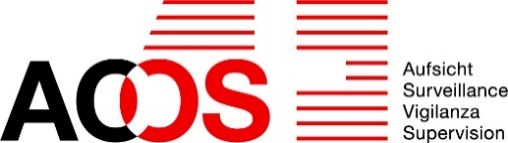 Informations complémentaires à la demande d’affiliation à l’OAR d’AOOS1.	Indications relatives à la personne du demandeur/de la demanderesse:2.	Indications relatives à l’environnement commercial du demandeur/de la demanderesse :3.	Indications relatives à l’organisation interneConseil d’administration :Direction 6 :Société d’audit LBA:Indications relatives à la révision:Employé(e)s:Nombre de collaborateurs/collaboratrices dans les domaines mentionnés ci-dessousDélégation de tâches / Outsourcing:Description détaillée des activités déléguées et de la personne en charge:Fortune gérée  :4.	Personne de contactLa personne de contact de notre entreprise dans le cadre des relations avec AOOS est désigné(e) en la personne de:5.	Déclaration relative à la procédure d’admissionLe demandeur/La demanderesse soussigné(e) confirme la véracité des indications reportées sur le présent formulaire et dans les annexes. Il/Elle s’engage à communiquer par écrit au bureau régional d’AOOS toute modification éventuelle de ces indications, dans un délai de 30 jours dès la modification.Le demandeur soussigné s'engage à payer les émoluments, conformément au règlement établi par le Conseil d’administration de l’OAR. À cet effet, il verse les avances demandées par l'OAR sur première demande et selon le délai de paiement spécifié. 6.	Publication des donnéesConformément à la loi et au règlement de l'OAR, l'OAR est habilité à traiter les données concernant l'intermédiaire financier, celles des personnes employées ou mandatées par l'intermédiaire financier et, dans certaines circonstances, également celles concernant des clients individuels de l’intermédiaire financier.L'intermédiaire financier (respectivement l’affilié) bénéficie des droits prévus par la loi sur la protection des données, à savoir le droit d'information et de rectification._______________________, le _____________________________Le demandeur/La demanderesse__________________________________________Raison et signature(s) autorisée(s)Annexes :	Extrait du registre du commerce ;Copie simple des comptes annuels des 2 dernières années et, dans la mesure où le Code des Obligations le requiert, les états financiers des 2 dernières années selon l’art. 727 CO;business plan établi sur trois ans ;copies, datées et signées par leur titulaire, des passeports ou cartes d’identité de ____ membres du conseil d’administration et de la direction ; du responsable de la mise en œuvre et du respect de la LBA et des règles de comportement et de son remplaçant;Curriculum vitae daté et signé (y compris les copies des diplômes et des certificats de travail) de ____ membres du conseil d’administration et de la direction ; du responsable de la mise en œuvre et du respect de la LBA et des règles de comportement et de son remplaçant;extraits du casier judiciaire central de ____ membres du conseil d’administration et de la direction ; du responsable de la mise en œuvre et du respect de la LBA et des règles de comportement et de son remplaçant;Déclarations personnelles relatives à des procédures pénales et administratives de ____ membres du conseil d’administration et de la direction ; du responsable de la mise en œuvre et du respect de la LBA et des règles de comportement et de son remplaçant;	Règlement d’exploitation interne /description des fonctions (cahier des charges ou notice relative à l’exercice de la profession de gérant indépendant par des entrepreneurs individuels) relatives à la mise en œuvre de la LBA et des règles de comportement;	Règlement d’exploitation interne /description des fonctions (cahier des charges ou notice relative à l’exercice de la profession de gérant indépendant par des entrepreneurs individuels) relatives à la formation en matière de LBA et des règles de comportement ;Demande d’affiliation à l’OAR d’AOOS avec signatures autorisées;Contrat d’affiliation à l’OAR d’AOOS avec signatures autorisées;	autres documents selon liste d’annexes séparée.Raison sociale :Forme juridique :Siège social :Succursales/bureaux :Numéro(s) de téléphone :Adresse e-mail :Site Internet (URL) :Indication de l’OAR précédent (pour les entreprises existantes)Date de constitution (pour les nouvelles entreprises)Date de l’annonce à la FINMA (Art. 74 al. 2 ou 3 LEFin)Rapports de participations (actionnariat/associés):(En cas de participations en cascade, l’ensemble de la chaîne doit être décrit en remontant à partir du demandeur/de la demanderesse jusqu’à l’actionnaire majoritaire final)Domaines d’activités  :	gestion de portefeuilles individuels	activité de trustee	gestion de fortune collective inférieure aux seuils de minimis	conseils en placement pour fortune collective	conseils en placement pour portefeuilles individuels	offre d’instruments financiers (LSFin)	essayeurs de commerce selon l’art. 42bis LCMP	autres activités :      Activités auxiliaires d’intermédiaire financier	effectuer des opérations de crédit	services dans le domaine de trafic des paiements	commerce de valeurs mobilières 	effectuer des placements en tant que conseiller en matière de placement	conserver ou gérer des valeurs mobilières	autres activités :      Description de l’activité prévue:Société de groupe (y compris les participations d'au moins 10 % et autres présences de succursales ou bureaux de représentation en Suisse) 1. Conseil d’administration2. Conseil d’administration NomPrénom(s)FonctionDate de naissanceLieu d’origine / nationalitéAdresseTél. E-mail3. Conseil d’administration 4. Conseil d’administrationNomPrénom(s)Fonction Date de naissanceLieu d’origine / nationalitéAdresseTél.E-mail5. Conseil d’administration 6. Conseil d’administrationNomPrénom(s)FonctionDate de naissanceLieu d’origine / nationalitéAdresseTél. E-mail1. Direction2. DirectionNomPrénom(s)FonctionDate de naissanceLieu d’origine / nationalitéAdresseTél. E-mail3. Direction4. DirectionNomPrénom(s)FonctionDate de naissanceLieu d’origine / nationalitéAdresseTél. E-mail5. Direction6. DirectionNomPrénom(s)FonctionDate de naissanceLieu d’origine / nationalitéAdresseTél. E-mailRaison socialeSiège / adresseTel.E-mailDate de clôtureDate de clôture des comptesRenonciation au contrôle restreint(Opting-out)       Oui       NonSi non, raison sociale de l’organe derévisionSiège / adresse de l’organe de révisionTél. de l’organe de révisionE-mail de l’organe de révisionNombre total d’employés en %Suivi des clients AdministrationNombre :       Nombre :      Nombre :      	< CHF 100 Mio. 	< CHF 100 Mio. 	> CHF 750 Mio. et < CHF 1 Mia.	> CHF 750 Mio. et < CHF 1 Mia.	> CHF 750 Mio. et < CHF 1 Mia.	> CHF 100 Mio. et < CHF 250 Mio.	> CHF 100 Mio. et < CHF 250 Mio.	> CHF 1 Mia. et < CHF 3 Mia.	> CHF 1 Mia. et < CHF 3 Mia.	> CHF 1 Mia. et < CHF 3 Mia.	> CHF 250 Mio. et < CHF 500 Mio.	> CHF 250 Mio. et < CHF 500 Mio.	> CHF 5 Mia. et < CHF 10 Mia.	> CHF 5 Mia. et < CHF 10 Mia.	> CHF 5 Mia. et < CHF 10 Mia.	> CHF 500 Mio. et < CHF 750 Mio.	> CHF 500 Mio. et < CHF 750 Mio.	> CHF 10 Mia.	> CHF 10 Mia.	> CHF 10 Mia.Mise en œuvre interne de la révision/Risk/Compliance: 6Mise en œuvre interne de la révision/Risk/Compliance: 6Mise en œuvre interne de la révision/Risk/Compliance: 6Mise en œuvre interne de la révision/Risk/Compliance: 61. Responsable Compliance1. Responsable Compliance2. Remplaçant Compliance2. Remplaçant ComplianceNomPrénom(s)Date de naissanceLieu d’origine / nationalitéAdresseTél. (privé)E-mailLes fonctions de Riskmanagement et Compliance sont-elles indépendantes des activités génératrices de revenus en termes d’organisation et de personnel:   Oui  NonExiste-t-il une révision interne :  Oui  NonLes fonctions de Riskmanagement et Compliance sont-elles indépendantes des activités génératrices de revenus en termes d’organisation et de personnel:   Oui  NonExiste-t-il une révision interne :  Oui  NonLes fonctions de Riskmanagement et Compliance sont-elles indépendantes des activités génératrices de revenus en termes d’organisation et de personnel:   Oui  NonExiste-t-il une révision interne :  Oui  NonLes fonctions de Riskmanagement et Compliance sont-elles indépendantes des activités génératrices de revenus en termes d’organisation et de personnel:   Oui  NonExiste-t-il une révision interne :  Oui  NonLes fonctions de Riskmanagement et Compliance sont-elles indépendantes des activités génératrices de revenus en termes d’organisation et de personnel:   Oui  NonExiste-t-il une révision interne :  Oui  NonNomPrénom(s)Date de naissanceLieu d’origine / nationalitéAdresseTél. (privé)E-mailFonction au sein de l’entreprise